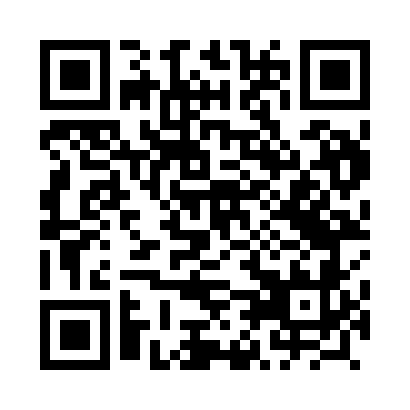 Prayer times for Glowne, PolandWed 1 May 2024 - Fri 31 May 2024High Latitude Method: Angle Based RulePrayer Calculation Method: Muslim World LeagueAsar Calculation Method: HanafiPrayer times provided by https://www.salahtimes.comDateDayFajrSunriseDhuhrAsrMaghribIsha1Wed2:275:0012:275:347:5510:162Thu2:244:5812:275:357:5610:193Fri2:204:5612:265:367:5810:224Sat2:164:5412:265:378:0010:265Sun2:134:5212:265:388:0110:296Mon2:124:5012:265:398:0310:327Tue2:114:4912:265:408:0410:338Wed2:114:4712:265:418:0610:349Thu2:104:4512:265:428:0810:3410Fri2:094:4412:265:438:0910:3511Sat2:094:4212:265:448:1110:3612Sun2:084:4012:265:458:1210:3613Mon2:074:3912:265:468:1410:3714Tue2:074:3712:265:478:1610:3815Wed2:064:3612:265:488:1710:3816Thu2:064:3412:265:498:1910:3917Fri2:054:3312:265:508:2010:4018Sat2:044:3112:265:508:2210:4019Sun2:044:3012:265:518:2310:4120Mon2:034:2912:265:528:2410:4221Tue2:034:2712:265:538:2610:4222Wed2:024:2612:265:548:2710:4323Thu2:024:2512:265:558:2910:4424Fri2:024:2412:275:558:3010:4425Sat2:014:2312:275:568:3110:4526Sun2:014:2212:275:578:3310:4527Mon2:004:2012:275:588:3410:4628Tue2:004:1912:275:588:3510:4729Wed2:004:1912:275:598:3610:4730Thu2:004:1812:276:008:3710:4831Fri1:594:1712:276:008:3910:48